Project Objectives 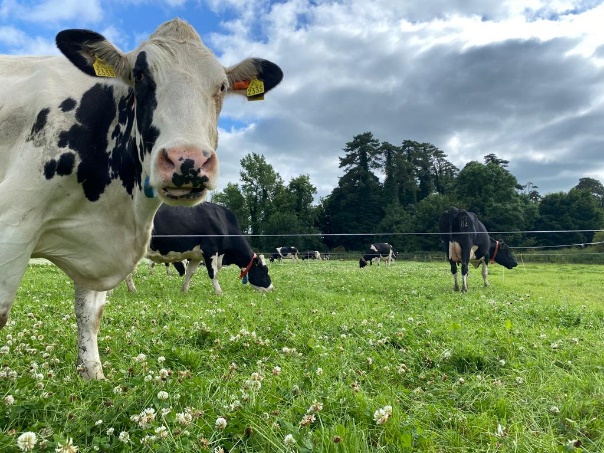 To develop a sustainable high-output grass-based spring milk production systemTo incorporate the most recent advances in grassland management for dairy farms into a high- output systemUse a type of dairy cow that has good genetic indices for both milk production and fertilityEmploy the best practices from nutrition research and dairy cow husbandryIncorporate nutritional studies into a high-output systemTo incorporate management technologies and system attributes that enhance the sustainability of dairy productionGrassland Management: Farm cover has fallen to critical levels. On Tuesday 19th the feed budget was altered to 10 kg DM grass, 6 kg DM silage and 4 kg Concentrate to reduce demand for grass on the platform. Cows will be housed by night from Thursday 28 September to sustain some level of grass in the diet for an extended period of time. Due to the lower covers, grass quality has been excellent. Comments: With the introduction of silage at a higher exclusion level, milk production has taken a slight dip from last week as expected. However, milk solids are holding well at 1.95kgs/cow/day. From the same period last year, milk production was 20.3 kg/cow at 4.56% fat, 3.63 % protein (1.59 kg MS) and SCC was 50,000.BCS was carried out on the 19th Sept with 55 cows being scored, 3 cows were 2.5 (5.5%)17 were 2.75 (31%)21 were 3 (38%)14 were 3.25 (25.5%) Farm Details Week 18th– 24th Sept 2023Farm Details Week 18th– 24th Sept 2023Stocking rate on MP (LU/ha)3.16Farm Cover (kg of DM/ha)511Growth Rate (kg of DM/ha/day)33Demand (kg of DM/ha/day)32Average grass DM (%)14.4Average Concentrate fed (kg/day)3.3Average DIM217Cow Details Week 18th – 24th Sept 2023Cow Details Week 18th – 24th Sept 2023Yield (kg/cow/day)21.7Fat (%)5.16Protein (%)3.82MS (kg/day)1.95SCC60,309